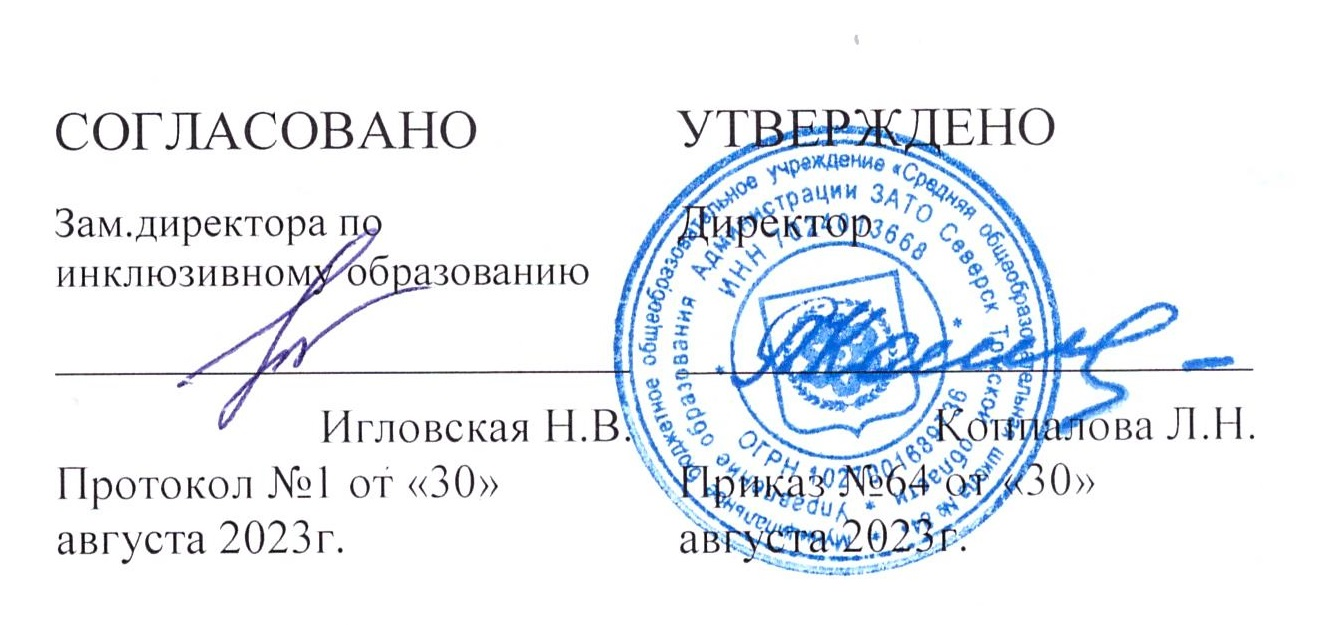 Алгоритм работы ППк при приеме ребенка с заключением ПМПК1. Взять согласие у родителей на обследование ребенка ППк. Составить план работы с ребенком.2. Классный руководитель собирает документы, пишет характеристику на ребенка для составления индивидуального образовательного маршрута.3. Обследовать ребенка, подготовить рекомендации по ИОМ на основе рекомендаций ПМПК.4. Познакомить родителей (законных представителей) ребенка с коллегиальным заключением и рекомендациями ППк.5. Провести консультации с педагогами.6. Разработать АОП, ИОМ.7. Проведение внепланового заседания ППк по утверждению АОП и ИОМ, плана работы с семьей.8. Классному руководителю организовать работу с ребенком по АОП и ИОМ.9. Специалистам ППк осуществлять мониторинг усвоения АОП, вносить рекомендации. Алгоритм работы ППк с ребенком, не имеющим статус «ребенок с ОВЗ», но имеющего проблемы в развитии.1. Принять запрос от педагогов или родителей (заявление).2. Взять согласие у родителей (законных представителей) на обследование ребенка специалистами ППк. Составить план работы с ребенком.3. Классный руководитель собирает документы, пишет характеристику на ребенка.4. Специалисты ППк подготавливаю свои представления, рекомендации.  5. Проведение внепланового заседания ППк, составление коллегиального заключения.6. Ознакомление родителей (законных представителей) ребенка с коллегиальным заключением и рекомендациями ППк.7. В случае несогласия родителей (законных представителей) ребенка с коллегиальным заключением:- фиксируют свое несогласие в письменной форме;- образовательный процесс осуществляется по ранее определенному маршруту.8. В случае согласия родителей (законных представителей) с коллегиальным заключением:- родители (законные представители) подписывают заключение;- получают документы для ТПМПК (представление ППк, направление на ТПМПК).9. Родители (законные представители) ребенка не приносят заключение ТПМПК:- классный руководитель, учителя-предметники продолжают работу с ребенком, специалисты ППк – нет.10. Родители (законные представители) ребенка приносят заключение ТПМПК:- педагогический коллектив школы, специалисты ППк начинают работу с ребенком по алгоритму работы ППк с ребенком, имеющим статус «ребенок с ОВЗ».	Все этапы работы с родителями (законными представителями) ребенка, классным руководителем фиксируются в следующих журналах:- Журнал записи обучающихся на ППк;- Журнал учета заседаний ППк;- Журнал регистрации коллегиальных заключений ППк;- Журнал регистрации направлений обучающихся в ТПМПК.